									Flamersheim, den 20.4.2020Liebe Eltern der Klasse 2b,wie erwartet, startet die Schule nicht direkt nach den Osterferien. Auch wenn diese Ferien mit Sicherheit anders verlaufen sind, als viele es geplant haben, hoffe ich, dass Sie diese Zeit zum Erholen und Entspannen nutzen konnten.Ich habe zunächst Wochenpläne für die nächsten zwei Wochen erstellt. Dort sind auch die freiwilligen Aufgaben mit einem Sternchen markiert. Den Wochenplan und die bearbeiteten Blätter und Seiten im Heft können Sie wochenweise oder gerne auch nach 2 Wochen abgeben.Die Unterlagen, die abgegeben wurden, habe ich durchgesehen und bei einigen Kindern Anregungen zur sinnvollen Weiterarbeit gegeben. Teilweise wäre es wichtig – wie beschrieben – manche Aufgaben mit der angegeben Hilfestellung neu zu bearbeiten.Sie als Lernbegleiter/in dürfen die Aufgaben der Kinder gerne korrigieren, aber bitte für mich sichtbar mit einem auffällig farbigen Stift. Bei vielen Fehlern ist es am sinnvollsten für das Lernen Ihres Kindes, wenn es den Text bzw. die Wörter danach richtig (auf einen neuen Zettel bzw. auf eine neue Seite) abschreibt. Dies haben einige Eltern auch schon vorher so gehandhabt.Die Kinder sollten jeden Tag – wenn dies vom Lerntempo möglich ist - drei Arbeitsblätter/Aufgaben in Deutsch bzw. Sachunterricht lösen. Wenn sie dann noch Freude und Zeit haben, gerne die Sternchenaufgaben. Wichtig ist, dass die Kinder die Deutschaufgaben bearbeiten.In Mathe sollen die Kinder bitte an den Arbeitsplänen weiterarbeiten. Es ist wichtig und sinnvoll, dabei die vorgegebene Reihenfolge (wie im letzten Elternbrief beschrieben: 8er, 3er, 6er, 9er, 7er - Reihe und alle Reihen) einhalten. Nach den 2 Wochen sollte mindestens Plan 7 bearbeitet sein. Die Kinder, die mit den Arbeitsplänen fertig sind, können in dem Zusatzheftchen weiterarbeiten und vor allem alle Einmaleinsreihen üben.Pro Tag sollten 2 Stunden an den Arbeitsplänen gearbeitet werden.Die Kinder, die noch zusätzlich weiterarbeiten möchten, können mit der Anton- Homepage https://anton.app/de/  gerne digital weiterarbeiten.Vielen Dank für Ihre Mithilfe. Ich wünsche Ihnen alles Gute und vor allem Gesundheit.Mit freundlichen GrüßenV. Berger – BerkenfeldWochenplan Für Deutsch und Sachunterricht vom 20.4.-24.4.2020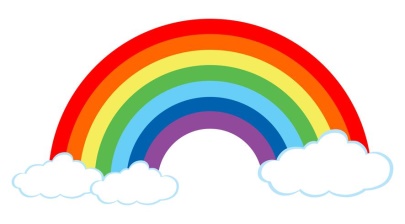 Wochenplan Für Deutsch und Sachunterricht vom 27.4. bis 30.4.2020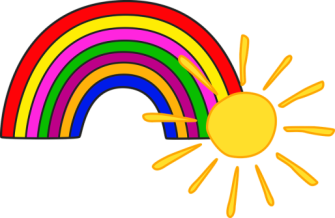 (Freitag, der 1. Mai ist Feiertag und somit frei von Aufgaben!)LernbereichArbeitsblatterledigtDeutsch - schreibenKV 72 – Wörter zu einem Bild sammelnKV 73 – Eine Bildergeschichte schreibenKV 74 – Vater und SohnDeutsch –richtig schreibenAB 65 – Ableiten: Verwandte WörterAB 66 – Wörter ableiten 1AB 67 – Wörter ableiten 2KV 12 - AbleitenAB 68 – Wörter ableiten 3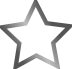 AB 69 – Wörter übenKV 47 – Wörter üben (Ableiten)3 Seiten Lupenheft Deutsch - lesenKV 17 – Sammelnamen KV 18 – Ein Wort zu viel 1KV 67 – Herzklopfen und Magenknurren (1)Antolinbuch weiterlesenSachunterrichtAB „Auf den Spuren der Superkräfte“AB „Schnell, Anemone, bevor…“AB „Frühlingswörter“LernbereichArbeitsblatterledigtDeutsch - schreibenAB Eine Bastelanleitung ordnenAB Eine Spielanleitung ergänzenAB Ein Rezept schreibenAB Eine Wegbeschreibung ordnenDeutsch –richtig schreibenAB Merkwörter lesen und verstehenAB 79 -  Merkwörter mit aa, ee, ooSprachbuch S. 96, Nr. 1 - 4Sprachbuch S. 47, Nr. 5KV 53 – Merkwörter mit aa, ee, ooSprachbuch S. 97: Schreibe den unteren Text als Schleichdiktat ab.1 Seite LupenheftDeutsch - lesenKV 37 - MaikaiferKV 29 – Frage und Antwort 2KV 68 – Herzklopfen und Magenknurren (2)Antolinbuch weiterlesen und eingebenSachunterrichtAB Das Frühlings-Faltbuch (AB 27-29)AB Wie kam das Gänseblümchen….